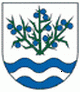 Starosta obce Trnovec nad VáhomP O Z V Á N K AV súlade s ustanovením §12 ods. 1 Zákona č. 369/1990 Z. z. o obecnom zriadení v znení neskorších predpisovz v o l á v a mustanovujúce zasadnutie Obecného zastupiteľstva v Trnovci nad Váhom, ktoré sa uskutočnídňa 14. novembra 2022 o 17.oohod.v zasadačke Obecného úradu Trnovec nad Váhom.PROGRAM:1. Úvodné náležitosti:      a) určenie zapisovateľa a overovateľov zápisnice     b) informácia predsedu miestnej volebnej komisie o výsledku volieb do obecného zastupiteľstva a          o výsledku voľby starostu obce     c) zloženie sľubu novozvoleného starostu obce      d) zloženie sľubu novozvolených poslancov2. Schválenie programu zasadnutia3. Voľba mandátovej, návrhovej a volebnej komisie4. Overenie zloženia sľubu a správa mandátovej komisie5. Príhovor novozvoleného starostu6. Zriadenie komisií obecného zastupiteľstva, voľba ich predsedu a členov komisií7. Voľba členov redakčnej rady Trnoveckých novín8. Poverenie poslancov pre výkon obradov, voľba členov Zboru pre občianske záležitosti9. Poverenie poslanca obecného zastupiteľstva, ktorý bude oprávnený zvolávať zasadnutia OZ10. Určenie zástupcu starostu obce11. Určenie platu starostu obce12. Diskusia13. Záver
                                                                                              Mgr. Oliver Berecz, starosta obce                                                                                                          Trnovec nad Váhom, 7. 11. 2022